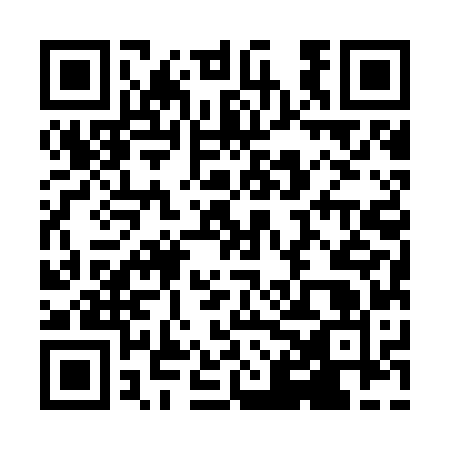 Ramadan times for Tahiwala, PakistanMon 11 Mar 2024 - Wed 10 Apr 2024High Latitude Method: Angle Based RulePrayer Calculation Method: University of Islamic SciencesAsar Calculation Method: ShafiPrayer times provided by https://www.salahtimes.comDateDayFajrSuhurSunriseDhuhrAsrIftarMaghribIsha11Mon4:584:586:1912:143:376:096:097:3012Tue4:574:576:1812:143:376:106:107:3113Wed4:564:566:1612:133:376:116:117:3214Thu4:544:546:1512:133:386:126:127:3215Fri4:534:536:1412:133:386:126:127:3316Sat4:524:526:1312:133:386:136:137:3417Sun4:514:516:1112:123:386:146:147:3518Mon4:494:496:1012:123:386:146:147:3519Tue4:484:486:0912:123:396:156:157:3620Wed4:474:476:0812:113:396:166:167:3721Thu4:454:456:0612:113:396:166:167:3822Fri4:444:446:0512:113:396:176:177:3823Sat4:424:426:0412:113:396:186:187:3924Sun4:414:416:0312:103:396:186:187:4025Mon4:404:406:0112:103:406:196:197:4126Tue4:384:386:0012:103:406:206:207:4127Wed4:374:375:5912:093:406:206:207:4228Thu4:364:365:5812:093:406:216:217:4329Fri4:344:345:5612:093:406:226:227:4430Sat4:334:335:5512:083:406:226:227:4531Sun4:314:315:5412:083:406:236:237:451Mon4:304:305:5212:083:406:246:247:462Tue4:294:295:5112:083:406:246:247:473Wed4:274:275:5012:073:406:256:257:484Thu4:264:265:4912:073:406:266:267:495Fri4:244:245:4712:073:406:266:267:496Sat4:234:235:4612:063:406:276:277:507Sun4:224:225:4512:063:416:286:287:518Mon4:204:205:4412:063:416:286:287:529Tue4:194:195:4312:063:416:296:297:5310Wed4:174:175:4112:053:416:306:307:54